                GREENHILL 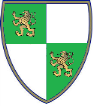                 COLLEGEProfesor asignatura: Angel Villarroel.	Worksheet ONE	Primero MedioUSE OF VERB “TO BE”	: Affirmative form: I am ; you are, he is , she is , it is , we are, they areNegative form :   I am not; you are not, he is not , she is not , it is not, we are not, they are not Interrogative form :  Am I …? are you…?, is he …?, is she …? , is it….? , are we….?  are they... ?Examples:  Are you a student of a Primary School?		Is Lorenzo a good student?	      No, I am not.  I am a student of a High School.	Yes, he is a good student.Read the use of verb to be again and answer the following questions using your own personal information.							(10 points)What is your name ? ____________________________Where are you from ? __________________________________What time is it now ? _____________________________________________Is your teacher of English from London? ________________________________________Where is your school located? (address ) ________________________________________What is your surname ? ________________________________________________How old are you ? ____________________________________________________Are you a good student? ____________________________________________________Is Punta Arenas a beautiful city for tourists? ______________________________________Are you interested in a particular sport? _________________________________________ For daily routines you use a set of expressions or verbs such as these:       (8 points)___ HAVE LUNCH, _(1)__WAKE UP, ____GET UP, _____HAVE DINNER, _____HAVE BREAKFAST, ___GO TO BED ,____HAVE A SHOWER, _____DO HOMEWORK ,_____ GO TO SCHOOL.Read them again and put them in the order of a daily routine.  Write the number in front.SIMPLE PRESENT: When you are using other verbs like the ones on the list above you have to use a different form to make question and negative sentences.  LOOK !I wake up at 5.30 am every morning.  (affirmative form)I don’t wake up at 5:30 every morning. (negative form)  DON’T……Do you wake at 5:30 every morning?  (interrogative form) DO…….Be careful with HE, SHE, IT . These pronouns or subjects use a different auxiliary and add an “S” at the end of it.She gets up at 6:00 am   (affirmative form) YOU HAVE TO WRITE AN   “S” in the verb.She doesn’t get up at 6:00 (negative form)  	DOESN’T…….Does she get up at 6:00?  (interrogative form)	DOES…..SUMMARY…..  You use DO and DON’T with the subjects I --- YOU --- WE ---THEY			       DOES and DOESN’T  with the subjects  HE ---  SHE --- ITIt is important to use connectors to link ideas.  Use the following connectors : AFTER THIS / NEXT / THEN / FINALLYWrite your daily routines using the verb to be and the verbs to express routines.   (10 pts)My name is __________________________________________________________________________________________________________________________________________________________________________________________________________________________________________________________________________________________________________________________________________________________________________________________________________________________________________________________________________________________________________________________________________________________________________________________________________________________________________________________________________________________________________________________________________________________________________________________________________________________________________________________________________________________________________________________________________________ Write your mother or father daily routines using the verb To Be and the verbs to express routines but be careful with forms						(12 pts)My mother is Patricia, She is ______ years old. She is from ______________ . She works / doesn’t work……………………………………………………………………………………………………………….___________________________________________________________________________________________________________________________________________________________________________________________________________________________________________________________________________________________________________________________________________________________________________________________________________________________________________________________________________________________________________________________________________________________________________________________________________________________________________________________________________________________________________________________________________________________________________________________________________________________________________________________________________________________________________________________________________________________________________________________________________________________________________________________________________You can also do activities on your free time with your parents and friends.WHAT DO YOU DO ON YOUR FREE TIME?  	HERE is a list of activities teenagers do after school:GO CYCLING – PLAY FOOTBAL /BASKETBALL – SING SONGS – WATCH A FILM – PLAY THE GUITAR – PLAY VIDEO GAMES – DO PHYSICAL EXERCISE You can use some connectors to link ideas.  ALSO (también) / BESIDES (además ) / SO (de este modo ) Write what you do on your free time. 						(10 pts)On my free time I always go cycling. After this I ……………………………………………………………….______________________________________________________________________________________________________________________________________________________________________________________________________________________________________________________________________________________________________________________________________________________________________________________________________________________________________________________________________________________________________________________________________________________________________________________________________________________________________________________________________________________________________________________________________________________________________________________________________________________________________________Objectivo: Revisar y reforzar las diferentes formas del verbo to be y verbos asociados a rutinas diarias presentando de esta manera la conjugación de otros verbos con sus auxiliares para sus formas negativas e interrogativas.   Student’s Score:  Objectivo: Revisar y reforzar las diferentes formas del verbo to be y verbos asociados a rutinas diarias presentando de esta manera la conjugación de otros verbos con sus auxiliares para sus formas negativas e interrogativas.   Total Score:  50 pointsObjectivo: Revisar y reforzar las diferentes formas del verbo to be y verbos asociados a rutinas diarias presentando de esta manera la conjugación de otros verbos con sus auxiliares para sus formas negativas e interrogativas.   Mark: